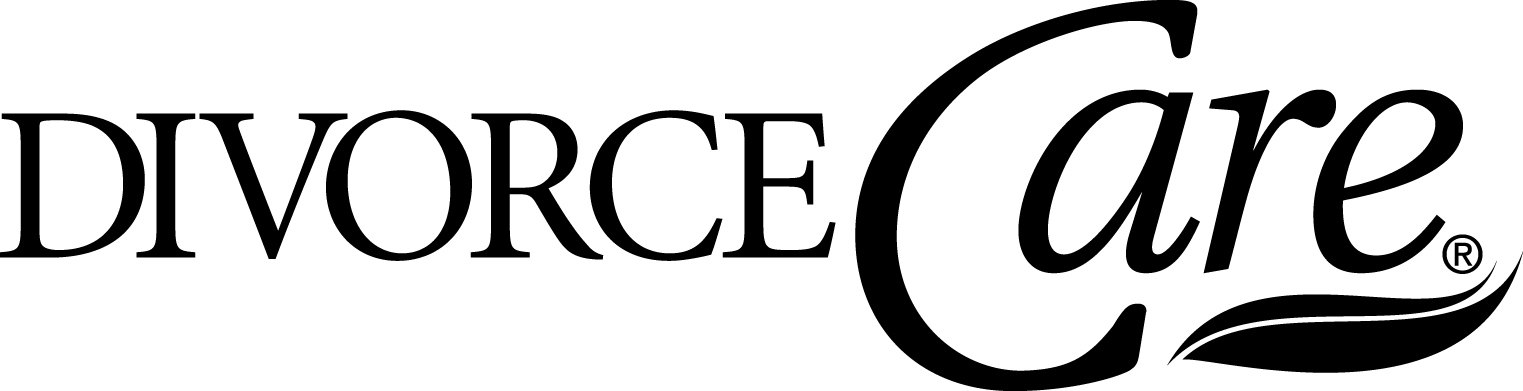                     We can Help!!Dates: Mondays Starting January 15th – April 16th 2018 (no class on Feb. 19th)Time: 6:30pm-8pmLocation: Faribault Evangelical Free Church1039 St Paul Ave Faribault, MN 55021DivorceCare is a program designed to help separated and divorced people find hope, encouragement and support. We also help equip people to develop the skills needed to rebuild their lives! The class is $30 for the workbook and 13 sessions. People are welcome to come to individual sessions as well. Contact Jennifer David for more info 507-210-6339  @ 